Y4 Learning Journey 2 – Day 1Apostrophe for possession – SingularHow to use a possessive apostropheAn apostrophe can be used to show that one thing belongs to or is connected to something. This is called a possessive apostrophe. Let's take a look at some examples.The cat's tail was fluffy.Cat is a singular noun so you need to add an apostrophe and "s" to show that the tail belongs to the cat.TASK 1 – Complete the following activity: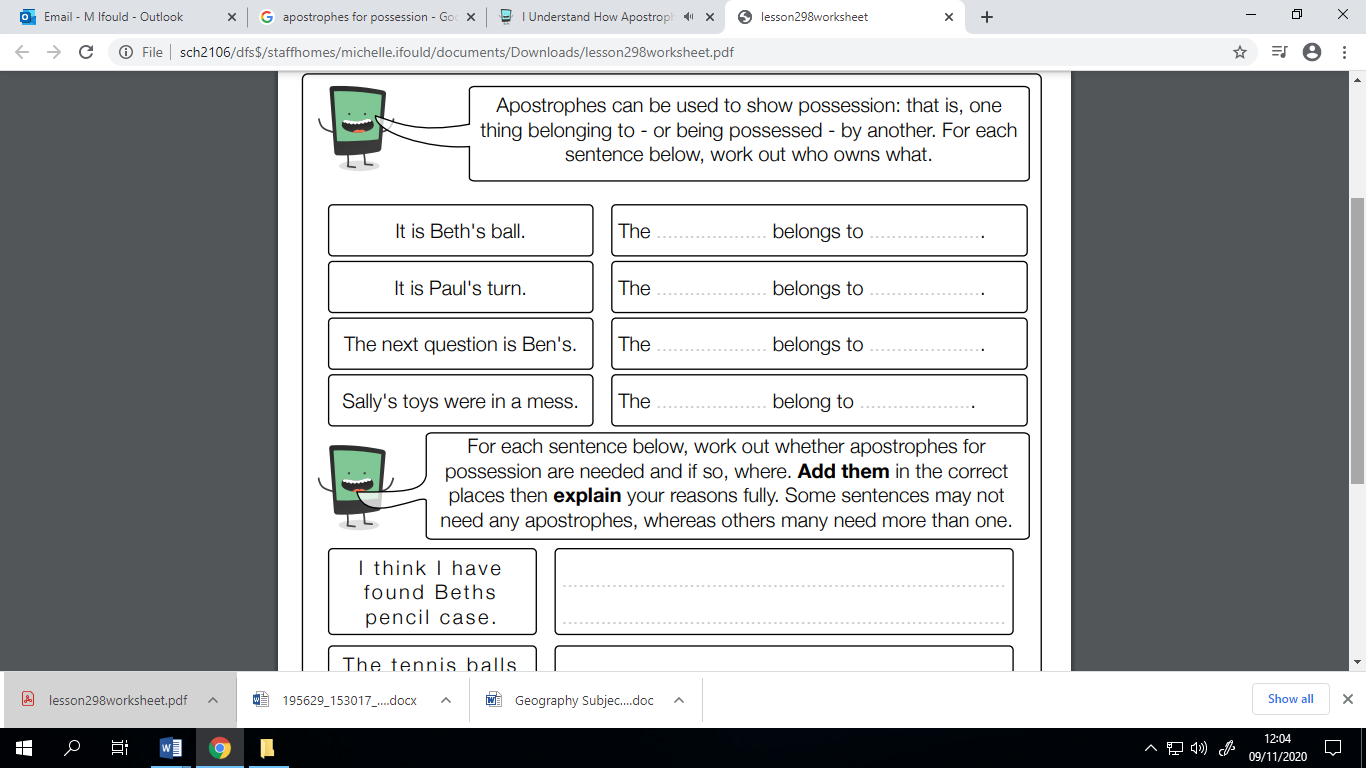 TASK 2 – 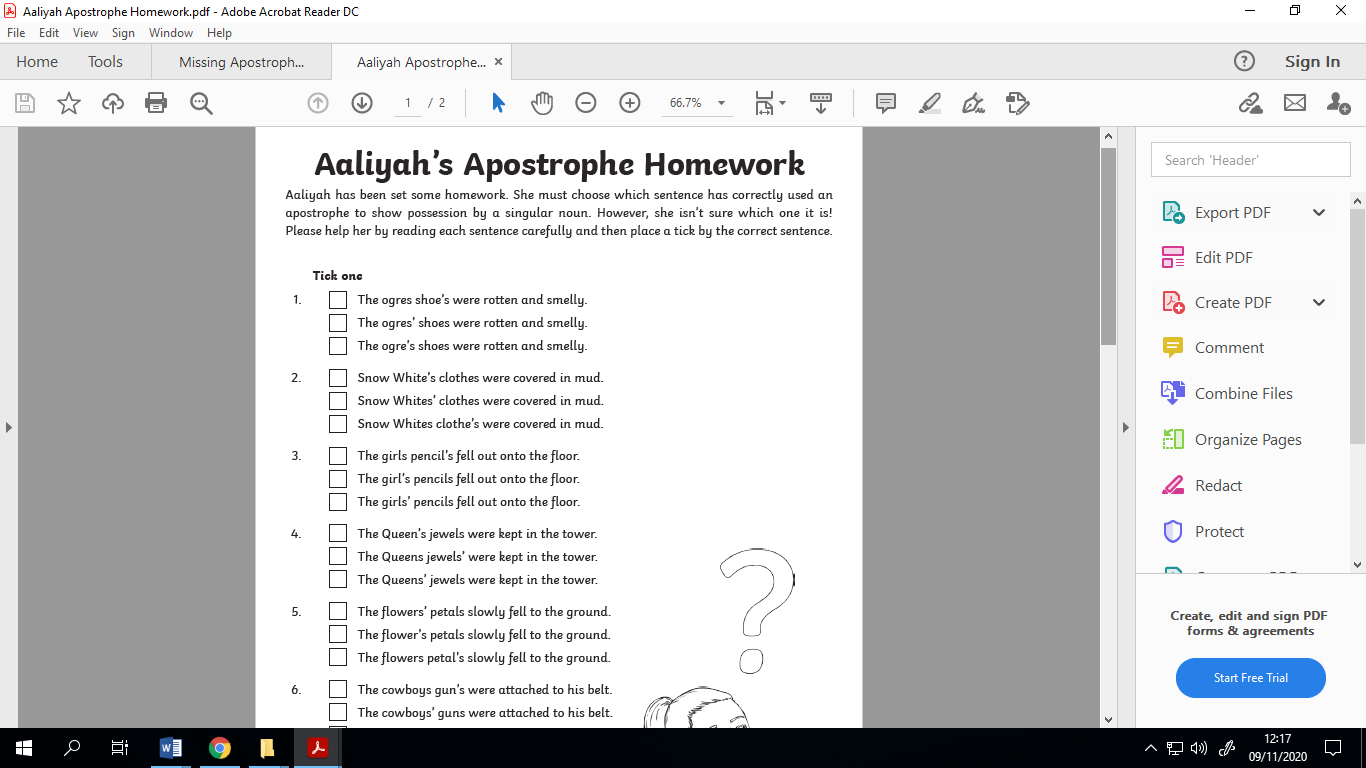 Extension: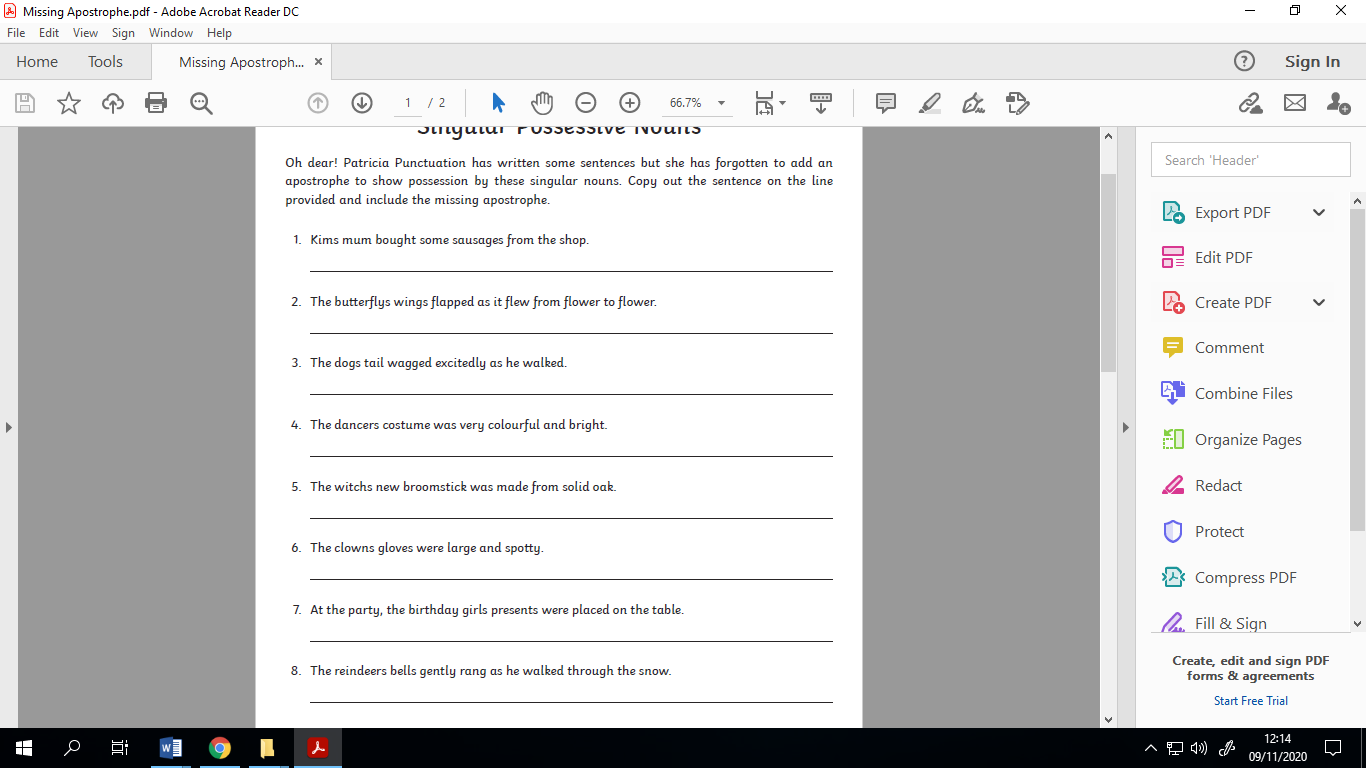 